ВведениеНа ВАСЭ-12 была принята Резолюция 82 (Дубай, 2012 г.) «Стратегическое и структурное рассмотрение Сектора стандартизации электросвязи МСЭ», где было решено создать согласно пп. 191А и 191В Конвенции Комитет по рассмотрению, функционирующий в соответствии со Статьей 14А Конвенции, нижеприведенными процедурами и кругом ведения, изложенным в Приложении А к настоящей Резолюции, с учетом современной среды стандартизации и продолжающегося развития МСЭ-Т,Комитету по рассмотрению было поручено Рассмотреть адекватность существующей структуры МСЭ-Т, с тем чтобы способствовать дальнейшему развитию Сектора и удовлетворять растущий спрос на своевременные и надлежащие результаты для соответствия потребностям рынка, принимая во внимание существующую и будущую среду стандартизации.2	Рассмотреть существующие механизмы координации и сотрудничества с другими органами по стандартам и предложить усовершенствования.3	Рассмотреть существующие модели сотрудничества между МСЭ и другими органами по стандартам с учетом ускоренных темпов изменения ситуации в мире в области стандартизации и стремительно изменяющихся потребностей потребителей/пользователей глобальных стандартов.4	Определить и предложить новые формы сотрудничества и совместной работы на основе взаимного уважения и признания меняющихся ролей и обязанностей в сфере стандартов.5	Определять пути и способы укрепления сотрудничества с другими органами по стандартам в целях сведения к минимуму конфликтов их стандартов со стандартами МСЭ-Т.6	Разработать и предложить рекомендации по набору принципов для разработки стандартов в рамках МСЭ-Т, которые способствовали бы функциональной совместимости и содействовали дальнейшим инновациям.7	Составить план работы по проведению рассмотрения и установить структуру отчета.8	Провести первоначальное рассмотрение своевременно, с тем чтобы обеспечить вклад в КГСЭ для подготовки стратегического плана МСЭ-Т в соответствии со Статьей 14А Конвенции.Заключительный отчет Комитета по рассмотрению должен быть переведен и представлен к заключительному собранию КГСЭ перед ВАСЭ-16. Комитет по рассмотрению должен завершить свою работу в 2016 году, если только ВАСЭ-16 не примет решения возобновить его деятельность.Комитет по рассмотрению проводил свою работу в соответствии с Резолюцией 82 и подготовил соответствующий отчет. Анализ работы Комитета по рассмотрению за период после ВАСЭ-12 подтвердил опасения, высказанные во время обсуждения Резолюции 82, о фактическом дублировании работы Комитета и КГРЭ, особенно по стратегическим вопросам.ПредложениеRCC/47A7/1Не возобновлять деятельность Комитета по рассмотрению после ВАСЭ-16.SUP     RCC/47A7/2Резолюция 82 (Дубай, 2012 г.) «Стратегическое и структурное рассмотрение Сектора стандартизации электросвязи МСЭ».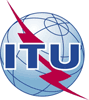 Всемирная ассамблея по стандартизации электросвязи (ВАСЭ-16)
Хаммамет, 25 октября – 3 ноября 2016 годаВсемирная ассамблея по стандартизации электросвязи (ВАСЭ-16)
Хаммамет, 25 октября – 3 ноября 2016 года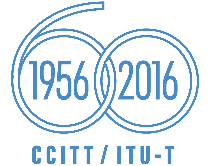 ПЛЕНАРНОЕ ЗАСЕДАНИЕПЛЕНАРНОЕ ЗАСЕДАНИЕДополнительный документ 7
к Документу 47-RДополнительный документ 7
к Документу 47-R27 сентября 2016 года27 сентября 2016 годаОригинал: русскийОригинал: русскийГосударства  Члены МСЭ, Члены Регионального содружества
в области связи (РСС)О ЗАВЕРШЕНИИ РАБОТЫ КОМИТЕТА ПО РАССМОТРЕНИЮГосударства  Члены МСЭ, Члены Регионального содружества
в области связи (РСС)О ЗАВЕРШЕНИИ РАБОТЫ КОМИТЕТА ПО РАССМОТРЕНИЮГосударства  Члены МСЭ, Члены Регионального содружества
в области связи (РСС)О ЗАВЕРШЕНИИ РАБОТЫ КОМИТЕТА ПО РАССМОТРЕНИЮГосударства  Члены МСЭ, Члены Регионального содружества
в области связи (РСС)О ЗАВЕРШЕНИИ РАБОТЫ КОМИТЕТА ПО РАССМОТРЕНИЮРезюме:Предлагается завершить работу Комитета по рассмотрению как выполнившего свой мандат и сосредоточить работу в КГСЭ